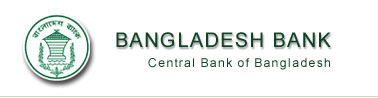 FORM-1: APPLICATION FORMGeneral ManagerFinancial Inclusion DepartmentBangladesh BankHead OfficeDhaka.Subject:  Application for Bangladesh Bank Remittance Award, 2016Dear Sir,In response to your advertisement dated ………….., 2017, I/we on behalf of the organization named --------------------- would like to apply for ‘Bangladesh Bank Remittance Award, 2016.’In this regard, required information (form-2) and all related documents have been attached herewith for your consideration. Sincerely Yours,Name:Designation:Address:Phone (Land & Cell):Fax:E-mail:List of Documents attached:2)3)4)5)